      Association Démosthène  - Atelier d’urbanisme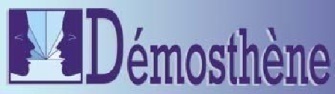 Liste des forums hybrides, maîtrises d’ouvrage, d’œuvre et d’usage,  des «  Samedis de la Presqu’île ». Réunions gratuites et ouvertes à tous, le samedi après-midi de 14h à 16h ou 17h au Pavillon, quai François Mitterrand. CAEN.Année 2012       24 mars 2012: Des clés pour comprendre un projet urbain        Intervenant :  Jean-Marie HENNIN, architecte, promoteur du concept de maîtrise d’usage      28 avril 2012: La cartographie urbaine en 3D : usages et limites       Intervenant :	 Hervé HALBOUT, membre fondateur de la Charte d’éthique de la 3D      12 mai 2012: La maîtrise foncière sur la Presqu’île.       Intervenants : Vincent LEGRAND, juriste, spécialiste des questions foncières		Xavier LECOUTOUR, Maire adjoint de Caen chargé de l’urbanisme      16 juin 2012: Pollution et dépollution sur la Presqu’île.        Intervenant : Benoît  LEREVEREND, Groupe ANTEAAnnée 2012 - 2013      6 octobre 2012: Visite de la Presqu’île       8 décembre 2012 : La géothermie : une opportunité pour l’aménagement sur la Presqu’île                                       de Caen à la mer ?Intervenant : M. Jean‐François MORLAY, Directeur du développement territorial à EDF.      19 janvier 2013 : Le risque inondation : prévention et protection du territoire.Intervenants :   Mme Sandrine LECLUZE, Institution interdépartementale du bassin de l’Orne  M. HAGNERÉ, Direction départementale des territoires et de la mer Mme Carine FALEMPIN, Syndicat mixte de lutte contre les inondations.      2 février 2013 : Pollution et dépollution sur la Presqu’île (suite).Intervenant : M. Pierre De WAZIERS, Directeur Général d’EACM.      13 avril 2013 : La Presqu’île : mobilité et accessibilitéIntervenant : M. Eric VÈVE, Maire adjoint de Caen et Président de Viacités.      1er juin 2013 : Le port : un outil de performance des territoires au service d’une logistique                              urbaine. Intervenants : 	M. Jean‐Michel SEVIN, Directeur Général des Ports Normands Associés (PNA) et Jean CHAUVET, Directeur adjoint des PNA.    Début de la réflexion sur la Maîtrise d’UsageAnnée 2013 - 2014Brochure en hommage à Jean Berger « Moments de Presqu’île ». Elle sera terminée en novembre 2013Réflexion, réunions publiques et plusieurs  publications sur la maîtrise d’usage16 novembre 2013 : Quelle place des habitants dans un projet urbain ?Intervenant : Xavier Le Coutour, Maire Adjoint en charge de l’urbanisme7 décembre 2013 : Densifier la ville : pourquoi et comment ?Intervenant : Patrice Duny, directeur de l’AUCAME( Agence d’Urbanisme de Caen Métropole)29 mars 2014 : La maîtrise d’usage  en action. Exemples à Villeurbanne, Grenoble, LyonIntervenant : Hervé Saillet, architecte co fondateur des Robins des Villes puis  du CUADD Conseil (Concertation en Urbanisme et en Architecture pour un Développement Durable)  15 avril 2014 : Le projet éco habitat partagé Calmette. Rencontre et échanges avec plusieurs personnes de l’association EHP Calmette28 juin 2014 : Réhabilitation et maîtrise d’usage, exemple d’une barre de                         logements à Nantes.Intervenant : Bernadette Peaudeau , responsable de l’Agence Watteau, Nantes-HabitatAnnée 2014 - 2015Compte-rendus de ces « Samedis de la Presqu’île » en ligne sur le site de l’association DémosthènePremier thème : la nature en ville. 2 séancesl8 novembre 2014 : Habiter, cultiver, relier … la ville, le territoire, les hommes.Intervenant :  - Thierry LAVERNE, architecte paysagiste. 15 novembre 2014 : Enjeux des aménagements publics urbains.Intervenants :   - Nicolas JOYAU, Maire Adjoint Chargé de l'environnement, du développement durable et de l'énergie  - Hélène FOUCHER, Direction de l’environnement et du cadre de vie (Ville de Caen). - Jacky TOULLIER, Elu qui a accompagné la création des jardins partagés Saint-Jean-Eudes. - Dalila RAHHAL, Association Saint-Jean-Eudes.- Vincent AUVRAY, Directeur de l’UNIQUE, Centre d’art pour l’espace public.En présence de Stefano BONADONNA, Architecte-paysagiste.Second thème : le port, l’eau, la ville. 5 séances13 décembre 2014 : Nouveaux liens entre ville et port. Deux exemples : Marseille et Le HavreIntervenants : - Patrice DUNY, Directeur de l’AUCAME (Agence d’urbanisme de  Caen Métropole)           - Bruno LECOQUIERRE, Géographe, professeur à l’Université du Havre24 janvier 2015 : Les enjeux des espaces portuaires : l’exemple normand
Intervenants : - Philippe DEISS, Directeur et Jérôme CHAUVET, directeur adjoint de                              PNA (Ports Normands Associés) 
« Mutations portuaires et réunification de la Normandie : quels
enjeux ? »
-   Karine LEPETIT, Ethnologue, CRÉCET et Christophe LETELLIER, Docker. 
« Mutations économiques et sociales » ‐ Début du film « Dockers, de père en fils »
28 février 2015 : La mémoire de l’eau à CaenIntervenants :  - Céline Ernaelsteen, Historienne de l’art, ARDI.              	 - Bertrand MORVILLIERS, CPIE Vallée de l’Orne            - Xavier BOSCHER, Agence Utopiamars 2015 : Quand l’eau réapparaît dans la ville…Intervenants : - Véronique LATHIERE, Paysagiste du Val de Marne «  La réapparition de la Bièvre »- André BERNE, Directeur de l’AESN. Agence de l’eau Seine Normandie. « Un nouveau ruisseau à Livarot »- Nicolas JOYAU, Maire Adjoint Chargé de l'environnement, du développement durable et de l'énergie           20 juin 2015 : Enjeux du nautisme sur la Presqu’île et le canal Caen‐Ouistreham       		 Partie 1. Présentation et projets de la filière industrielle et de la filière sports / loisirs nautiques  		  Intervenants- Gérard DELAUNAY, Vice‐Président de la CCI Caen Normandie, en charge des équipements  portuaires        		-  Laurent GAUDEZ, Secrétaire Général de F2N (Filière Nautique Normande)        « Le canal Caen Ouistreham dans le schéma de développement et d’innovation du nautisme normand »        		- Gwenaëlle LUCAS, Gestionnaire de Norlanda, pépinière et hôtel d’entreprises        « Présentation de la pépinière, de l’hôtel d’entreprises et des entreprises nautiques et maritimes »        		- Serge Even Président de laLigue de voile de Basse‐Normandie       		-  Philippe DUPRÉ, Historien      « La société nautique de Caen : une création républicaine »       		  Partie 2.  Table ronde animée par François Varieras de l’association Démosthène   	  Intervenants 	    - Aristide OLIVIER, Maire‐Adjoint de Caen à la jeunesse, aux sports et à la vie étudiante    	   - Christelle LORY, Maire‐Adjoint d’Hérouville‐Saint‐Clair à l’urbanisme     	  - Daniel FRANÇOISE, Maire de Blainville‐sur‐Orne – Président de l’ADPCO     	  - Audrey GADENNE, Conseillère départementale, chef de cabinet du Maire de Deauville, Calvados Nautisme : 3ème secrétaire, membre de la Commission préparatoire et de la Commission Aménagement/Environnement, référente espaces naturels sensibles, littoral, ports « tourisme », Calvados Nautisme et transports.  Troisième thème : les formes urbaines14 mars 2015 : Les éco quartiers : quelle participation des habitants et quel                          impact sur l’espace urbain ? Intervenant 	Jean-Jacques TERRIN, Architecte, docteur en architecture, directeur de rechercheAnnée 2015- 201621 novembre 2015 : Les espaces publics : pour qui, pour quoi ?Intervenant               Antoine FLEURY, Chercheur au CNRS (Laboratoire Géographie‐cités, Paris).                            « Public/Privé : redistribution des rôles dans la production                               des espaces publics en Europe. »                        En prolongement du samedi de la Presqu’île du 21/11/2015 :                            Vendredi 27 novembre, à 20H30  au Café des images (Hérouville‐Saint‐Clair)                     Mainmise sur les villes  Film documentaire de Claire LABOREY et Marc EVREUX, en présence de Cynthia GHORRA‐GOBIN, Directeur de rechercheau CNRS (CREDA), Professeur invitée à Berkeley (1er semestre 2015)             Thème 2016 : A Caen, qu’est‐ce qui fait patrimoine(s) ?           16 janvier 2016 : Patrimoine urbain : la rue, le bâtiment, le site.                  Intervenant                        Dominique LAPRIE‐SENTENAC, Architecte des bâtiments de France                           (DRAC Normandie)                   En présence de Catherine POLLIN, guide conférencière à la ville de Caen.           27 février 2016 : Le patrimoine est‐il immuable ? Réflexions à partir d'expériencesIntervenants                  Xavier LE COUTOUR, Maire‐adjoint à l’urbanisme de 2008 à 2014, à CaenDominique LAPRIE‐SENTENAC, Architecte des bâtiments de France (DRAC Normandie)Christian ENOUF, président de l’association de la Cité des Rosiers.19 mars 2016 : La reconstruction un patrimoine vivant IntervenantsPatrice GOURBIN, Enseignant à l'École Nationale Supérieure d'Architecture de Normandie,                                 Docteur en Histoire                             « L’invention d’un patrimoine »Hervé RATTEZ, Architecte Enseignant à l'ENSA de Normandie, Directeur du CAUE du Calvados               « La connaissance et l’action »